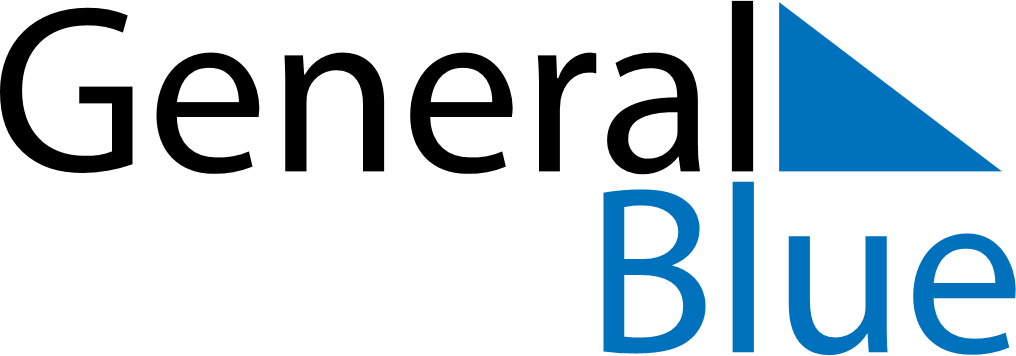 January 2020January 2020January 2020SwedenSwedenMondayTuesdayWednesdayThursdayFridaySaturdaySunday12345New Year’s DayTrettondagsafton6789101112Epiphany13141516171819Tjugondag Knut202122232425262728293031